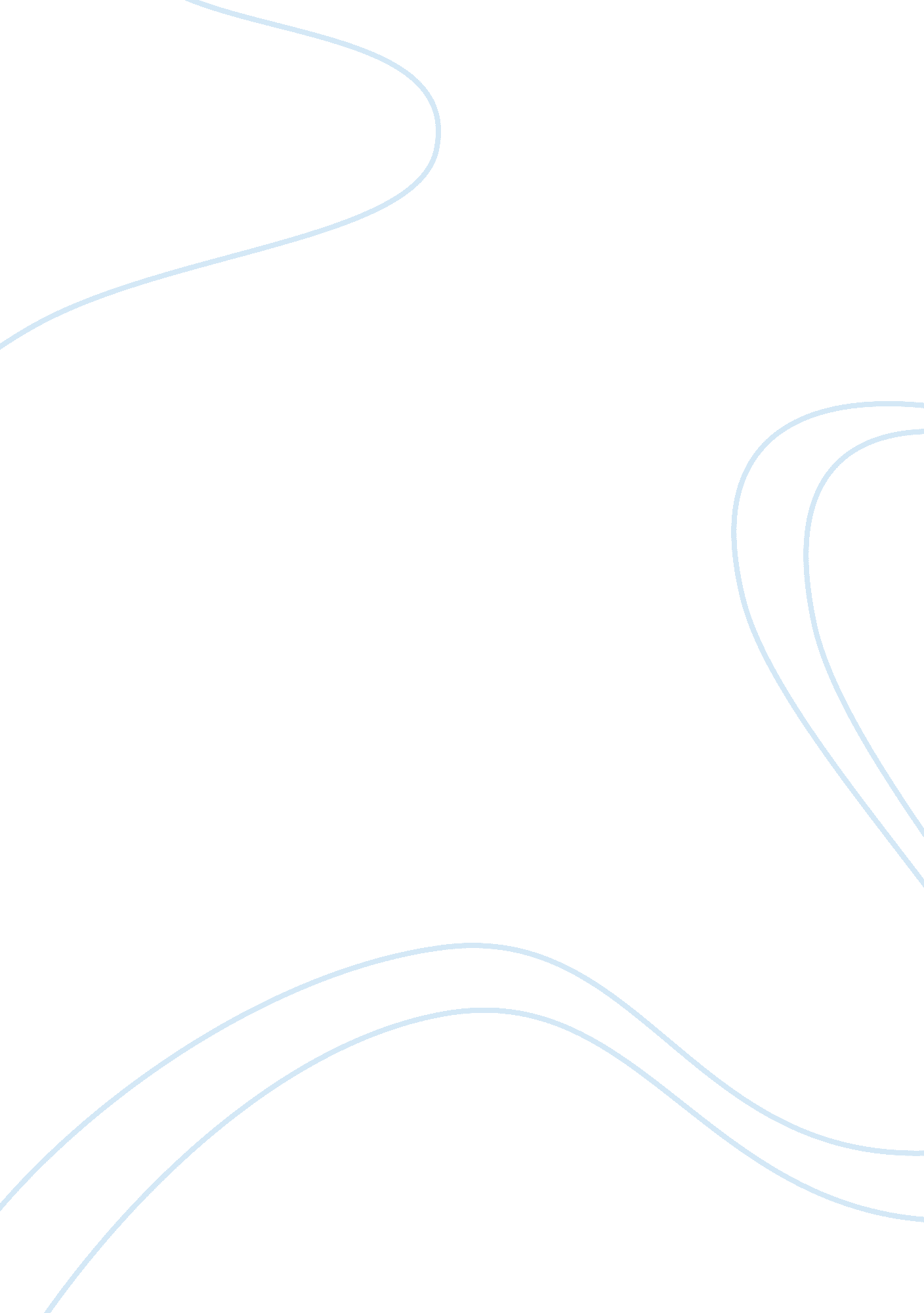 Hybrid system for automobilesTechnology, Cars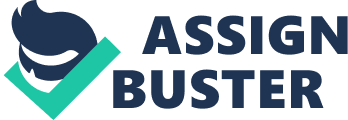 As you will well appreciate, the issue of hybrid automobile systems has gained increased prominence in the recent past. This is as a result of the drawbacks associated with the conventional automobile systems currently in use and the potential benefits that hybrid systems can offer. At present, our company, like many automobile manufacturers, produces vehicles that run on the conventional internal combustion engine. Since this involves the combustion of fossil-based fuels such as gasoline and diesel, it is associated with the emission of noxious gases such as carbon dioxide, carbon monoxide, nitrogen oxides and waste hydrocarbons that significantly compound the problem ofglobal warmingin addition to increasing the risk of heart, lung, respiratory and eye illnesses. Fossil fuels are also manufactured from oil, which has recently been the subject of steep price hikes that affected many motorists. Hybrid systems are not only cleaner but also incur cheaper operational costs. They would give our company an opportunity to demonstrate its socialresponsibilityand commitment to theenvironmentand generate positive PR spin offs for it. It would also help the firm generate more sales revenues and to maximize its profits. Towards this end, I have prepared a proposal that seeks to design, develop, and implement an automobile hybrid system to be incorporated into our vehicles. Given the time schedule, reliability, schedule visibility, clarity oftechnologyand user requirements associated with the development of the proposed system, we propose to use a throwaway prototyping model, a type of the Systems Development Life Cycle (SDLC). The entire project is expected to take one year, and will involve experts drawn from the different functional areas of the organization as well as outside consultants. Other resource requirements will include finances to purchase raw materials and modify existing production facilities. Given the unmistakable benefits that the hybrid automobile system offers, there is no doubt that the benefits that our company will reap from its implementation will outweigh the costs by far. I will be glad to clarify or discuss with you any issues appertaining. Thank you. 